                                    РЕСПУБЛИКА ДАГЕСТАН                    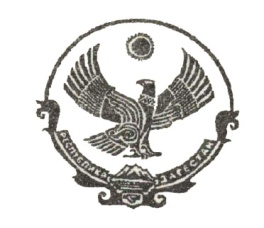 СОБРАНИЕ ДЕПУТАТОВГОРОДСКОГО ОКРУГА «ГОРОД ИЗБЕРБАШ»  Р Е Ш Е  Н  И Е   № 33-2                                                                                       29 декабря 2016г.                                                                                    Об утверждении Правил землепользования и застройки в городском округе  «город Избербаш».В соответствии с Градостроительным кодексом Российской Федерации, Земельным кодексом  Российской Федерации, Федеральным законом от 6 октября 2003 года №131-ФЗ «Об общих принципах организации  местного самоуправления в Российской Федерации», Уставом муниципального образования «город Избербаш», Собрание депутатов городского округа решает:            1. Утвердить Правила землепользования и застройки в городском округе  «город Избербаш» (далее - Правила) (прилагаются).2. Разместить Правила землепользования и застройки в городском округе  «город Избербаш»  на официальном сайте городского округа «город Избербаш» в сети Интернет.3.Опубликовать настоящее Решение в газете «Наш Избербаш» и вступает в силу со дня принятия.          4. Признать утратившим силу Решение Собрания депутатов городского округа «город Избербаш» от 30.05.2007г. № 27-5.  Глава городского округа       «город Избербаш» 	А.СулеймановЗаместитель Председателя     Собрания депутатов	Б.Арсланбекова